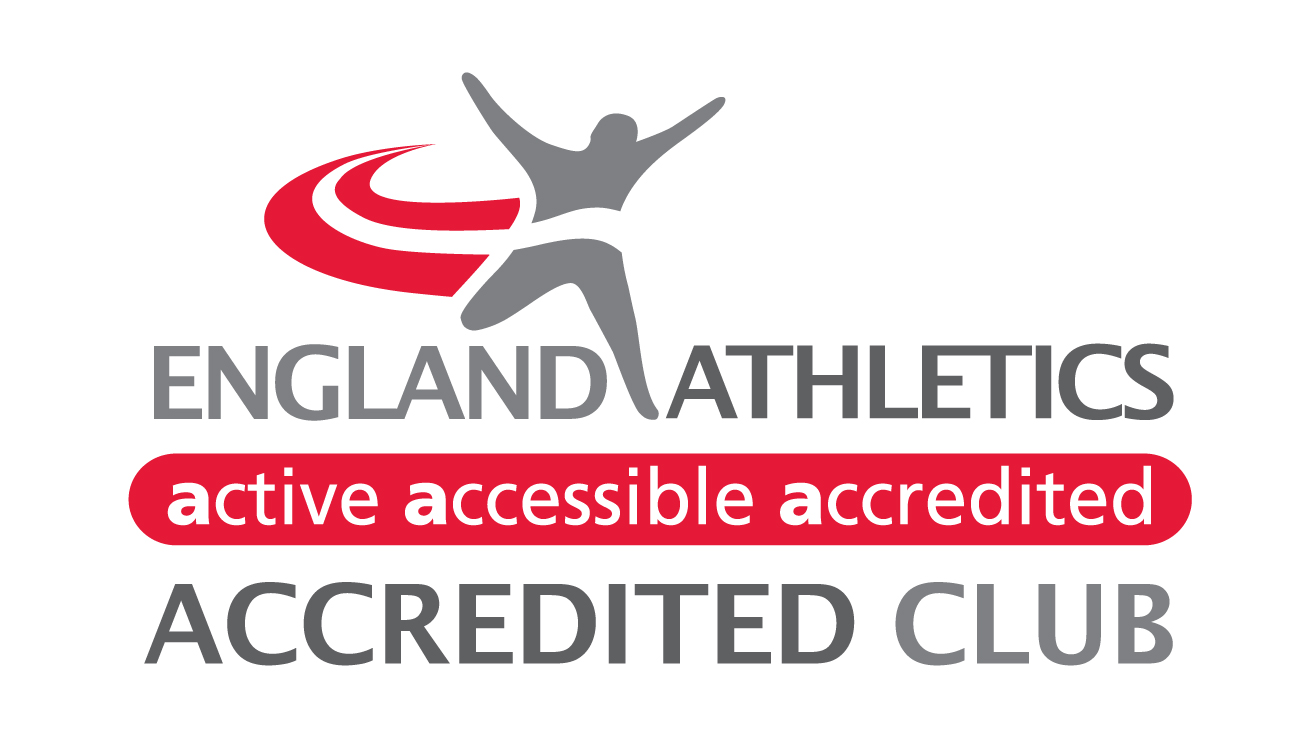 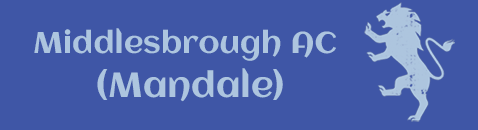 For details of all club activities and coaching groups, please visit www.middlesbroughac.org.ukSUBSCRIPTION FEES The membership year runs from 1st February to 31st January annually.Family: £80.00				Over 17: £50.00Under 17/Student/Unemployed: £40.00		Under 11: £20.00 Associate non-competitive member/ Volunteer/Coach/Official:  £10.00	2nd Claim:  £10.00Cheques: payable to Middlesbrough Athletic Club (Mandale)If a family membership, please ensure all the family complete a separate form.Membership Benefits:Free Coaching and training advice from qualified, experienced and DBS checked coaches.Annual Awards PresentationFee also includes £15.00 payment to England Athletics for your Competition registration.Athletes are required, if selected, to compete for the clubClub colours must be worn in all competitions. Vests can be purchased via our Club shop on the website www.middlesbroughac.org.uk. CLUB HEADQUARTERSMiddlesbrough Sports Village, Alan Peacock Way Middlesbrough TS4 3AE03000 4560550Membership Secretary:Mrs Jill King 112 Harlsey Road, Hartburn, Stockton on Tees. TS18 5DA 01642 645789jill.king@middlesbroughac.org.uk01.01.20Middlesbrough Athletic Club (Mandale)Membership Application Form*Must be completed pleasePLEASE COMPLETE all 3 PAGES OF THIS FORMPAGE 1Medical Information:Please detail below any important medical information that our coaches/junior co-ordinator should be aware of e.g. epilepsy, asthma, diabetes, allergies etc.Please do not leave blank – if there is no information please write ‘None’.Emergency Contact Details:It may be essential at some time for authorised persons acting on behalf of the club to have the necessary authority to obtain urgent treatment which may be required whilst representing the club in training or competition.Parent/Carer details: If you are under 17 please ask your parent/carer to complete this next section.You MUST include a stamped addressed envelope.Parent/Carer Help:Please remember everyone within the club is an unpaid volunteer. Please tick the areas you may be interested in helping with. The club will contact you regarding this. If there is a specific area of expertise that you feel you can bring to the club, please indicate below.Athlete Agreement: (To be completed by all)    by returning this completed form,   I am willing to abide by the club code of conduct for athletes- on the website - and agree always to behave in a manner befitting a Middlesbrough Athletic Club Athlete when attending club events.   I agree to compete for the club in team competition, if selected.   I confirm I am eligible to compete under UK Athletics rules.   I am, as far as I am aware, fit to take part in strenuous physical activity.   I agree to the disclosure of my name and date of birth in a list of members to the EA.Parent/Carer/Over 17/Under 17 Agreement: (to be completed by all)By returning this completed form, I agree:To the named athlete taking part in the activities of the club.That I have read and agree to abide by the club code of conduct whenever I am present at club activities or competition.To help out at any club events.Photography & Video Consent:  (Those aged 18 and under)Middlesbrough AC recognises the need to ensure the welfare and safety of all young people in athletics.In accordance with the UK Athletics child protection policy and procedures, we will not permit photographs, video or other images of children/young people to be taken without the consent of parents/carers and children/young people.PAGE 2The Club will take all possible steps to ensure these images are used solely for the purposes they are intended. If you become aware that these images are being used inappropriately, you should inform the Club welfare officer immediately.          The parent/carer……………………. consent to Middlesbrough AC (Mandale) or a photographer appointed by the club photographing or videoing my child’s involvement in athletics for the purposes of publicising and promoting the club or sport, or as a teaching aid.Club Privacy Statement:The Club takes the protection of the data that we hold about you as a member seriously and will do everything possible to ensure that data is collected, stored, processed, maintained, cleansed and retained in accordance with current and future UK data protection legislation.Please read the full privacy notice carefully (found under Governance) to see how we will treat the personal information that you provide to us. We will take reasonable care to keep your information secure and to prevent any unauthorised access.Data sharing with England Athletics:When you become a member of or renew your membership with Middlesbrough AC (Mandale) if you are going to compete, you will be registered with and become a member of England Athletics. If you have any queries about the privacy of your personal date when shared with EA, please contact them dataprotection@englandathletics.org or discuss with the Membership Secretary.We look forward to welcoming you and your family to the club in the near future. To find out all the latest club information, please visit our websitewww.middlesbroughac.org.ukPAGE 3Feel free to use this blank space to supply me with any relevant details or questions.First Name(s) *TitleTitleTitleTitleTitleTitleTitleLast Name *Male  or Female *Male  or Female *Male  or Female *Male  or Female *Male  or Female *Male  or Female *Male  or Female *Address 1Date of birth *Date of birth *Date of birth *Date of birth *Date of birth *Date of birth *Date of birth *Address 2TownTownTownTownTownTownTownPostcode *Place of Birth *Place of Birth *Place of Birth *Place of Birth *Place of Birth *Place of Birth *Place of Birth *Date*Coach **Coach **Coach **Coach **Coach **Coach **Coach **ContactContactContactContactContactContactContactContactContactContactContactContactContactContactHome PhoneMobile Phone (If over 16)Mobile Phone (If over 16)Mobile Phone (If over 16)Mobile Phone (If over 16)E-Mail of Parent/carer  NOT athleteMembership of other athletic clubs:Membership of other athletic clubs:Membership of other athletic clubs:Membership of other athletic clubs:Membership of other athletic clubs:Membership of other athletic clubs:Membership of other athletic clubs:Membership of other athletic clubs:Membership of other athletic clubs:Membership of other athletic clubs:Membership of other athletic clubs:Membership of other athletic clubs:Membership of other athletic clubs:Membership of other athletic clubs:Other clubs of which you are a memberStatus i.e. First/Second ClaimStatus i.e. First/Second ClaimStatus i.e. First/Second ClaimStatus i.e. First/Second ClaimDate of  resignation from previous clubDate of  resignation from previous clubDate of  resignation from previous clubDate of  resignation from previous clubDate of  resignation from previous clubDisciplines in which you are interested in: *Disciplines in which you are interested in: *Disciplines in which you are interested in: *Disciplines in which you are interested in: *Disciplines in which you are interested in: *Disciplines in which you are interested in: *Disciplines in which you are interested in: *Disciplines in which you are interested in: *Disciplines in which you are interested in: *Disciplines in which you are interested in: *Disciplines in which you are interested in: *Disciplines in which you are interested in: *Disciplines in which you are interested in: *Disciplines in which you are interested in: *Cross CountryFell & TrailFell & TrailRoad RunningRoad RunningRoad RunningRoad RunningRoad RunningRoad RunningRoad RunningTrack & FieldTrack & FieldTrack & FieldTrack & FieldMembership Status:Membership Status:Membership Status:Membership Status:Membership Status:Membership Status:Membership Status:Membership Status:Membership Status:Membership Status:Membership Status:Membership Status:Membership Status:Membership Status:CompetingCoachCoachCoachVolunteerVolunteerVolunteerSocialSocialSocialSocialOfficialOfficialOfficialEthnic Origin:    White (UK/Euro/Non-Euro)          Black (UK/AFR/Caribbean)                Chinese    Mixed                        Indian                                   Pakistani                                           BangladeshiEthnic Origin:    White (UK/Euro/Non-Euro)          Black (UK/AFR/Caribbean)                Chinese    Mixed                        Indian                                   Pakistani                                           BangladeshiEthnic Origin:    White (UK/Euro/Non-Euro)          Black (UK/AFR/Caribbean)                Chinese    Mixed                        Indian                                   Pakistani                                           BangladeshiEthnic Origin:    White (UK/Euro/Non-Euro)          Black (UK/AFR/Caribbean)                Chinese    Mixed                        Indian                                   Pakistani                                           BangladeshiEthnic Origin:    White (UK/Euro/Non-Euro)          Black (UK/AFR/Caribbean)                Chinese    Mixed                        Indian                                   Pakistani                                           BangladeshiEthnic Origin:    White (UK/Euro/Non-Euro)          Black (UK/AFR/Caribbean)                Chinese    Mixed                        Indian                                   Pakistani                                           BangladeshiEthnic Origin:    White (UK/Euro/Non-Euro)          Black (UK/AFR/Caribbean)                Chinese    Mixed                        Indian                                   Pakistani                                           BangladeshiEthnic Origin:    White (UK/Euro/Non-Euro)          Black (UK/AFR/Caribbean)                Chinese    Mixed                        Indian                                   Pakistani                                           BangladeshiEthnic Origin:    White (UK/Euro/Non-Euro)          Black (UK/AFR/Caribbean)                Chinese    Mixed                        Indian                                   Pakistani                                           BangladeshiEthnic Origin:    White (UK/Euro/Non-Euro)          Black (UK/AFR/Caribbean)                Chinese    Mixed                        Indian                                   Pakistani                                           BangladeshiEthnic Origin:    White (UK/Euro/Non-Euro)          Black (UK/AFR/Caribbean)                Chinese    Mixed                        Indian                                   Pakistani                                           BangladeshiEthnic Origin:    White (UK/Euro/Non-Euro)          Black (UK/AFR/Caribbean)                Chinese    Mixed                        Indian                                   Pakistani                                           BangladeshiEthnic Origin:    White (UK/Euro/Non-Euro)          Black (UK/AFR/Caribbean)                Chinese    Mixed                        Indian                                   Pakistani                                           BangladeshiEthnic Origin:    White (UK/Euro/Non-Euro)          Black (UK/AFR/Caribbean)                Chinese    Mixed                        Indian                                   Pakistani                                           BangladeshiContact 1 NameContact 1 NumberContact 2 NameContact 2 NumberSignaturePRINT NAMEFirst NameSurnameSurnameAddressPostcodeMobileTelephoneEmailHelping at athletic meetingsAssisting trainingRefreshment areaTeam ManagementFund raisingCommittee post – contact Membership SecretaryWebsite managementHelping OfficialsPromotion & MarketingOther (please specify)SignaturePRINT NAMESignaturePRINT NAME